kukurica na zrno LG 3350  - POKUSY V KOCKE 2013                                                                                                                                                                                                                                                                                                                                                                                                                                                                                                                                                                                                                                                                                                                                                                             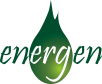 Účinky prípravkov ENERGEN                                                                                                       LEVSEM spol. s r.o. Levice  zodpovedný riešiteľ Pavol Šebök                                                                                                                                                                                                                                                                                                                                                                Veľkosť pokusnej parcely: 41 ha                                                   Celkové náklady aplikácie na 1 ha: 38 €Porast kukurice po aplikácii prípravkov ENERGEN (15.07.2013)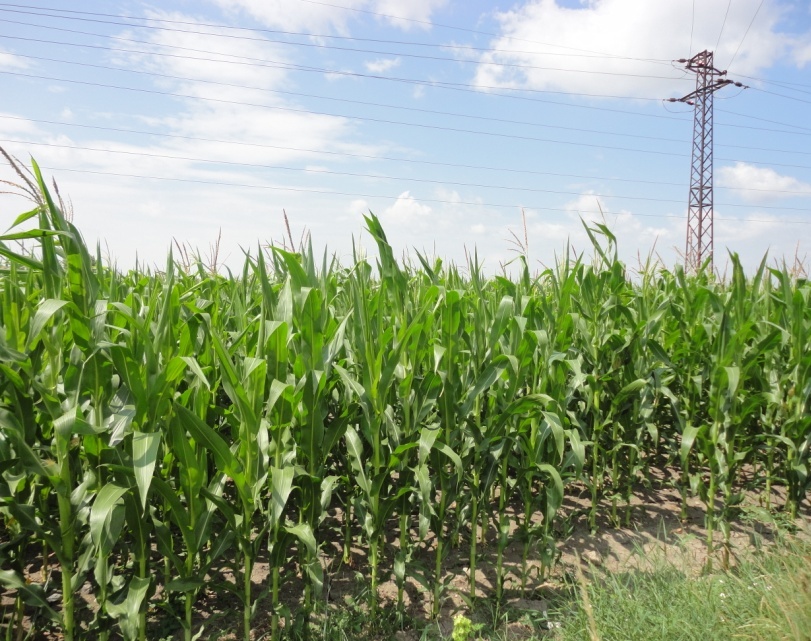 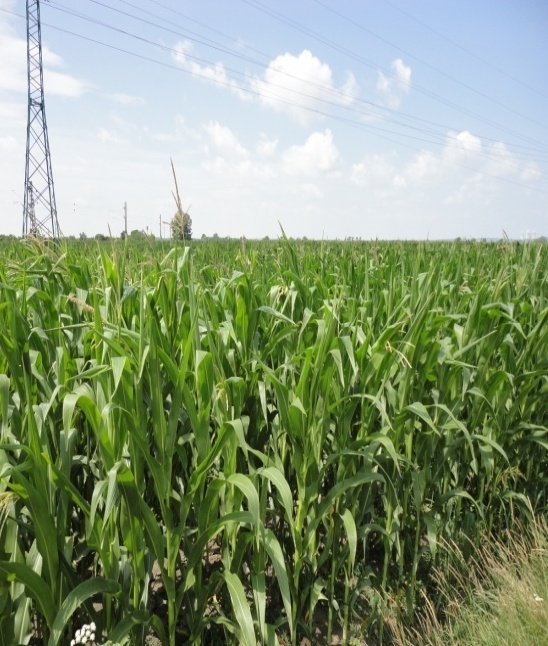 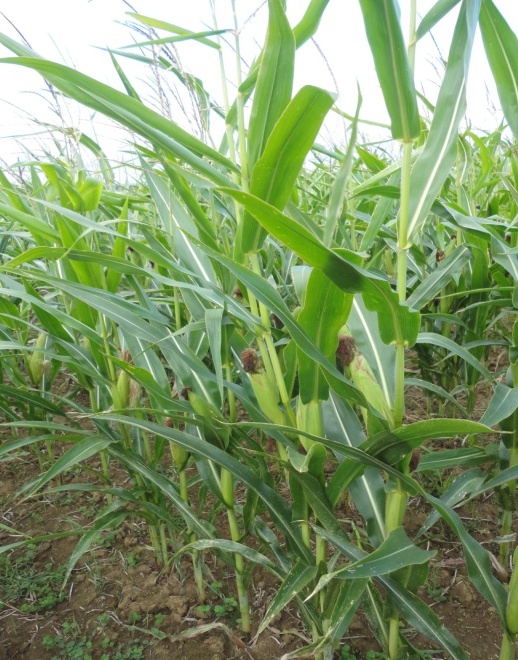 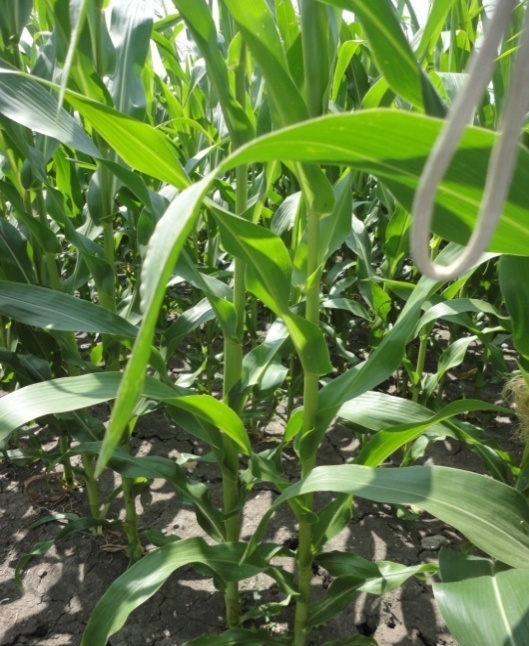      Ing. Róbert Vitáriuš, 0908 705 573     info@energensk.skAplikovaný prípravokDávka (l/ha)Termín aplikácieENERGEN® FULHUM107.06.2013ENERGEN® FRUKTUS101.07.2013Dosiahnuté výsledky aplikácie prípravkov ENERGENDosiahnuté výsledky aplikácie prípravkov ENERGENDosiahnuté výsledky aplikácie prípravkov ENERGENDosiahnuté výsledky aplikácie prípravkov ENERGENVariant pokusuZberová plocha (ha)Úroda (q/ha)navýšenie (%) Kontrolná časť0,832543,243100,0Energen0,843356,919131,6